The Family Court of the State of Delaware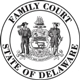 In and For  New Castle County  Kent County  Sussex CountyCONSENT ORDER – GUARDIAN OF THE PERSONFile Number:Case Number:  Petitioner  Petitionerv.v.RespondentRespondentRespondentName:Name:Street Address:Street Address:Apartment:Apartment:P.O. Box Number:P.O. Box Number:City/State/Zip Code:City/State/Zip Code:Date of Birth:Date of Birth:2nd Petitioner (if any)2nd Petitioner (if any)2nd Petitioner (if any)2nd Respondent (if any)2nd Respondent (if any)2nd Respondent (if any)Name:Name:Street Address:Street Address:Apartment:Apartment:P.O. Box Number:P.O. Box Number:City/State/Zip Code:City/State/Zip Code:Date of Birth:Date of Birth:IN THE INTEREST OF THE FOLLOWING CHILD(REN):Complete the table below for each child for which petitioner wants guardianship.Attach additional sheets if necessary.Child’s Name:Child’s Name:Date of Birth:Date of Birth:State of Birth:State of Birth:City of Birth:City of Birth:Gender:(check one)  Male  FemaleGender:(check one)  Male  FemaleChild’s Name:Child’s Name:Date of Birth:Date of Birth:State of Birth:State of Birth:City of Birth:City of Birth:Gender:(check one)  Male  FemaleGender:(check one)  Male  FemalePetitioner’s relationship to the child(ren):Select one relationship from the choices below.non-relativebrother or sistergrandparent or great-grandparentgrandparent or great-grandparentaunt or uncleaunt or unclegrandaunt or grandunclehalf-brother or half-sisterhalf-brother or half-sisterstepparentstepparentstepgrandparentstepaunt or stepunclestepaunt or stepunclefirst cousinfirst cousinstepbrother or stepsisterfirst cousin once removedfirst cousin once removedother relative (please explain):other relative (please explain):other relative (please explain):The parties agree that:The parties agree that:The parties agree that:The parties agree that: the guardianship is necessary for the reason(s) listed on the petition. the guardianship is necessary for the reason(s) listed on the petition. the guardianship is necessary for the reason(s) listed on the petition. the guardianship is necessary for the reason(s) listed on the petition. the guardianship is necessary for the following reason(s): the guardianship is necessary for the following reason(s): the guardianship is necessary for the following reason(s): the guardianship is necessary for the following reason(s):The parties in the above entitled cause agree upon the following arrangement and do consent to theThe parties in the above entitled cause agree upon the following arrangement and do consent to theThe parties in the above entitled cause agree upon the following arrangement and do consent to theThe parties in the above entitled cause agree upon the following arrangement and do consent to theentry of an Order providing for same:entry of an Order providing for same:entry of an Order providing for same:entry of an Order providing for same:GUARDIANSHIP AWARDED TO:GUARDIANSHIP AWARDED TO:with the powers and duties set forth in 13 Del. C. § 2340, a copy of which is attached to this order.with the powers and duties set forth in 13 Del. C. § 2340, a copy of which is attached to this order.with the powers and duties set forth in 13 Del. C. § 2340, a copy of which is attached to this order.with the powers and duties set forth in 13 Del. C. § 2340, a copy of which is attached to this order.Respondent(s) shall have visitation as follows:Respondent(s) shall have visitation as follows:Respondent(s) shall have visitation as follows:Respondent(s) shall have visitation as follows:BE IT REMEMBERED, that on this date,,,(“Petitioner”), who, being duly sworn by me according to the law personally appeared before me, a(“Petitioner”), who, being duly sworn by me according to the law personally appeared before me, a(“Petitioner”), who, being duly sworn by me according to the law personally appeared before me, a(“Petitioner”), who, being duly sworn by me according to the law personally appeared before me, a(“Petitioner”), who, being duly sworn by me according to the law personally appeared before me, aNotary Public for the State and County declared above, did depose and say: We, the undersigned,Notary Public for the State and County declared above, did depose and say: We, the undersigned,Notary Public for the State and County declared above, did depose and say: We, the undersigned,Notary Public for the State and County declared above, did depose and say: We, the undersigned,Notary Public for the State and County declared above, did depose and say: We, the undersigned,hereby agree upon the following guardianship agreement for the above-named child(ren). We signedhereby agree upon the following guardianship agreement for the above-named child(ren). We signedhereby agree upon the following guardianship agreement for the above-named child(ren). We signedhereby agree upon the following guardianship agreement for the above-named child(ren). We signedhereby agree upon the following guardianship agreement for the above-named child(ren). We signedthis consent agreement voluntarily and of our own free will.this consent agreement voluntarily and of our own free will.this consent agreement voluntarily and of our own free will.this consent agreement voluntarily and of our own free will.this consent agreement voluntarily and of our own free will.   THE RESPONDENTS ACKNOWLEDGE THAT EACH WAS ADVISED THAT IF HE/SHE IS   INDIGENT AND WISHES TO HAVE COURT APPOINTED COUNSEL REPRESENT HIM/HER IN   THIS ACTION, COUNSEL MAY BE APPOINTED FOR HIM/HER. HE/SHE FREELY AND   VOLUNTARILY WAIVES HIS/HER RIGHT TO COUNSEL.   THE RESPONDENTS EACH ACKNOWLEDGE THAT BY SIGNING THIS DOCUMENT AND   AUTHORIZING ITS FILING, HE/SHE IS ENTERING AN APPEARANCE AND AGREEING TO   WAIVE SERVICE OF PROCESS OF THE PETITION FOR GUARDIANSHIP.   Each respondent acknowledges that by agreeing to the reason(s) for the guardianship, if   respondent later seeks to rescind (end) the guardianship, respondent will be required to   show that the guardianship is no longer needed for that reason(s).   This agreement of the parties is subject to review of the parties’ criminal histories by a   hearing officer before entry as an order of the court.   NOTICE – This agreement of the parties, if filed by a person not meeting the definition of   “relative” in 13 Del. C. § 2302, is subject to an assessment conducted by the Department of   Services for Children, Youth and Their Families or a licensed agency, as required by 13 Del.   C. § 2324A.   If signed by a Commissioner, the parties hereby waive their right to a Review of a   Commissioner’s Order as this Order is entered pursuant to this voluntary agreement.Child Sign(if over 14 years of age)Petitioner SignRespondent SignChild Print(if over 14 years of age)Petitioner PrintRespondent PrintAdditional Child(ren) Sign(if necessary)2nd Petitioner Sign(if any)2nd Respondent Sign(if any)Additional Child(ren) Print(if necessary)2nd Petitioner Print(if any)2nd Respondent Print(if any)SWORN TO AND SUBSCRIBED before me this date,Mediation Officer/Notary Public/Clerk of CourtSO ORDERED thisday of,Judge/CommissionerJudge/CommissionerJudge/CommissionerTITLE 13Domestic RelationsCHAPTER 23. Guardianship of a ChildSubchapter IV. Powers and Duties of a Guardian§ 2340. Powers and duties of the guardian of the child [effective January 27, 2024].(a) The Court shall grant to the guardian of the child such powers, rights and duties which are     necessary to protect, manage and care for the child.(b) The guardian of the child may exercise the same powers, rights and duties respecting the      care, maintenance and treatment of the child as a parent would, except that the guardian      of the child is not liable to third persons for acts of the child solely by reason of the      guardianship relationship.(c) Except as modified by the order of guardianship and without qualifying the foregoing, a      guardian of the person has the following powers and duties:(1) The guardian is entitled to custody of the child and may establish the child’s place      of abode.a. Notwithstanding the guardian’s authority under this subsection, if there is a     proposed relocation of a child for a period of 60 days or more involving either     a move outside Delaware or a move that materially affects a parent’s existing     visitation arrangement or order, the guardian must obtain at least 1 of the     following:1. Leave of court.2. The consent of the child’s parents.b. When considering a guardian’s request to relocate a child, the Court shall     apply the relocation factors under § 734 of this title.(2) The guardian shall provide the child with:a. A physically and emotionally healthy and safe living environment and daily     care;b. Education; andc. All necessary and appropriate medical treatment, including but not limited to     medical, dental and psychiatric examinations, treatment or surgery.(3) The guardian shall make decisions regarding:a. Education;b. Travel;c. All necessary and appropriate medical treatment, including but not limited to     medical, dental and psychiatric examinations, treatment or surgery;d. The child’s right to marry or enlist in the armed forces;e. Representation of the child in legal actions; andf. Any other matter that involves the child’s welfare and upbringing.(4) The guardian shall:a. Be responsible for the health, education and welfare of the child;b. Comply will all terms of any Court order to provide the child’s parents with     visitation, contact or information.(d) The Court, in its discretion, may expressly limit the duties and powers of the guardian as      set forth in this chapter.(e) No bond shall be required from any guardian appointed under this chapter.73 Del. Laws, c. 150, §  1;  73 Del. Laws, c. 360, §  5;  84 Del. Laws, c. 128, § 13